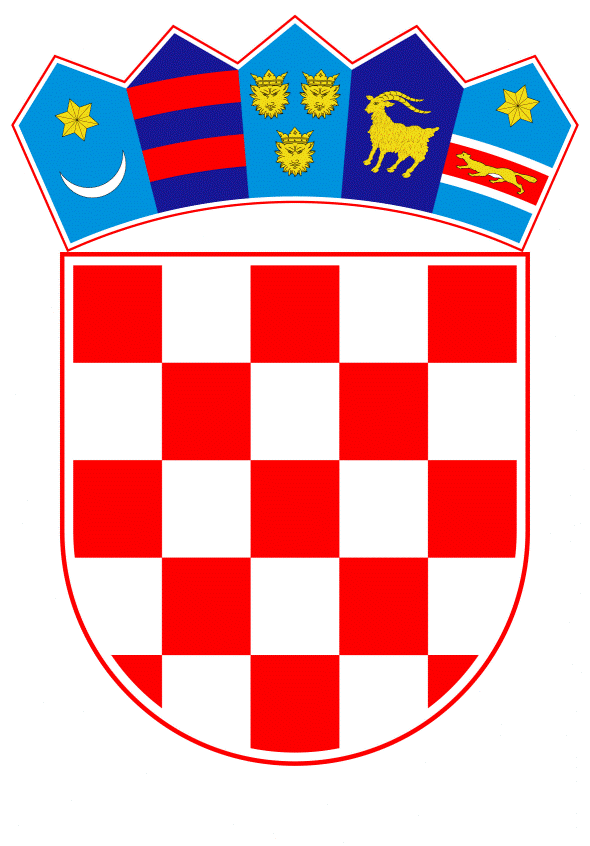 VLADA REPUBLIKE HRVATSKEZagreb, 24. kolovoza 2022._________________________________________________________________________________________________________________________________________________________________________________________________________________________________      Banski dvori | Trg Sv. Marka 2  | 10000 Zagreb | tel. 01 4569 222 | vlada.gov.hr	VLADA REPUBLIKE HRVATSKEN A C R TPRIJEDLOG ZAKONA O IZMJENAMA ZAKONA O ZAŠTITI OD POŽARA, S KONAČNIM PRIJEDLOGOM ZAKONAZagreb,  kolovoz 2022.PRIJEDLOG ZAKONA O IZMJENAMA ZAKONA O ZAŠTITI OD POŽARAUSTAVNA OSNOVA ZA DONOŠENJE ZAKONAUstavna osnova za donošenje ovoga Zakona sadržana je u članku 2. stavku 4. podstavku 1. Ustava Republike Hrvatske (Narodne novine, br. 85/2010 – pročišćeni tekst i 5/2014 – Odluka Ustavnog suda Republike Hrvatske).OCJENA STANJA I OSNOVNA PITANJA KOJA SE TREBAJU UREDITI ZAKONOM TE POSLJEDICE KOJE ĆE DONOŠENJEM ZAKONA PROISTEĆIRepublika Hrvatska je potpisivanjem Ugovora o pristupanju Republike Hrvatske Europskoj uniji postala stranka Ugovora o Europskoj uniji, kao i Ugovora o funkcioniranju Europske unije i Ugovora o osnivanju Europske zajednice za atomsku energiju. Upotreba eura kao jedinstvene valute u Ekonomskoj i monetarnoj uniji regulirana je trima uredbama Vijeća EU-a. To su Uredba Vijeća (EZ) br. 1103/97 od 17. lipnja 1997. o određenim odredbama koje se odnose na uvođenje eura, Uredba Vijeća (EZ) br. 974/98 od 3. svibnja 1998. o uvođenju eura i Uredba Vijeća (EZ) br. 2866/98 od 31. prosinca 1998. o stopama konverzije između eura i valuta država članica koje usvajaju euro. Vlada Republike Hrvatske je na sjednici održanoj u prosincu 2020. godine donijela Nacionalni plan zamjene hrvatske kune eurom („Narodne novine“, br. 146/20), a s ciljem provedbe navedenog Nacionalnog plana,  Vlada je u rujnu 2021. godine donijela Zaključak o provedbi zakonodavnih aktivnosti povezanih s uvođenjem eura kao službene valute u Republici Hrvatskoj. Ovim Zaključkom utvrđen je popis zakona i podzakonskih propisa koje je potrebno izmijeniti radi pune prilagodbe hrvatskog zakonodavstva uvođenju eura kao službene valute.Osim donošenja zakona kojim će se urediti najvažnija pitanja vezana uz uvođenje eura kao službene valute u Republici Hrvatskoj, za potrebe pune prilagodbe hrvatskog zakonodavstva uvođenju eura, potrebno  je izmijeniti niz zakona i podzakonskih propisa koji sadržavaju odredbe povezane s kunom. Važeći Zakon o zaštiti od požara („Narodne novine“, br. 92/10) sadrži prekršajne odredbe kojima je propisano sankcioniranje pravnih i fizičkih osoba za ponašanja suprotna odredbama toga Zakona. Kao prekršajne sankcije propisane su novčane kazne, iznos kojih je izražen u kunama.Radi potrebe prilagodbe pravnog okvira Republike Hrvatske uvođenju eura kao nacionalne valute te nesmetanom i učinkovitom postupanju svih tijela uključenih u procesuiranje prekršaja utvrđenih Zakonom o zaštiti od požara, potrebno je u ovom Zakonu zamijeniti iznose novčanih kazni izraženih u kunama tako da budu izraženi u eurima.III.	 OCJENA POTREBNIH SREDSTAVA ZA PROVEDBU ZAKONAZa provedbu ovoga Zakona nije potrebno osigurati dodatna sredstva u Državnom proračunu Republike Hrvatske.  IV. PRIJEDLOG ZA DONOŠENJE ZAKONA PO HITNOM POSTUPKU Donošenje ovog Zakona predlaže se po hitnom postupku sukladno članku 204. stavku 1. i članku 206. stavku 1. Poslovnika Hrvatskoga sabora („Narodne novine“, br. 81/13., 113/16., 69/17., 29/18., 53/20., 119/20. - Odluka Ustavnog suda Republike Hrvatske i 123/20.), prema kojima se po hitnom postupku donose zakoni kada to zahtijevaju osobito opravdani razlozi, odnosno koji se usklađuju s dokumentima Europske unije ako to zatraži predlagatelj.S obzirom da je Vlada Republike Hrvatske na sjednici održanoj u prosincu 2020. godine donijela Nacionalni plan zamjene hrvatske kune eurom („Narodne novine“, br. 146/20), potrebno je u zakonima koji sadrže prekršajne odredbe na temelju kojih se prekršitelji sankcioniraju novčanom kaznom čiji je iznos izražen u kunama, zamijeniti te iznose onima izraženim u euru, s ciljem učinkovite i pravodobne prilagodbe pravnog okvira Republike Hrvatske uvođenju eura kao nacionalne valute.KONAČNI PRIJEDLOG  ZAKONA O IZMJENAMA ZAKONA O ZAŠTITI OD POŽARAČlanak 1.	U Zakonu o zaštiti od požara („Narodne novine“, br. 92/10) naziv poglavlja „XII. KAZNENE ODREDBE“ mijenja se i glasi: „XII. PREKRŠAJNE ODREDBE“.Članak 2.	U članku 60. stavku 1. riječi: „od 15.000,00 do 150.000,00 kuna“ zamjenjuju se riječima: „od 1.990,00 do 19.900,00 eura“.	U stavku 2. riječi: „od 2.000,00 do 15.000,00 kuna“ zamjenjuju se riječima: „od 260,00  do 1.990,00 eura“.Članak 3.	U članku 61. stavku 1. riječi: „od 15.000,00 do 150.000,00 kuna“ zamjenjuju se riječima: „od 1.990,00 do 19.900,00 eura“, a riječi: „od 2.000,00 kn do 15.000,00 kn“ zamjenjuju se riječima: „od 260,00  do 1.990,00 eura“.	U stavku 2. riječi: „od 15.000,00 do 150.000,00 kuna“ zamjenjuju se riječima: „od 1.990,00 do 19.900,00 eura.U stavku 3. riječi: „od 2.000,00 do 15.000,00 kuna“ zamjenjuju se riječima: „od 260,00  do 1.990,00 eura“.Članak 4.	U članku 62. stavku 1. riječi: „od 1.000,00 do 15.000,00 kuna“ zamjenjuju se riječima: „od 130,00 do 1.990,00 eura“.	U stavku 2. riječi: „od 15.000,00 do 150.000,00 kuna“ zamjenjuju se riječima: „od 1.990,00 do 19.900,00 eura“.	U stavku 3. riječi: „od 2.000,00 do 15.000,00 kuna“ zamjenjuju se riječima: „od 260,00  do 1.990,00 eura“.	U stavku 4. riječi: „od 2.000,00 do 15.000,00 kuna“ zamjenjuju se riječima: „od 260,00  do 1.990,00 eura“.Članak 5.	U članku 63. riječi: „od 2.000,00 do 15.000,00 kuna“ zamjenjuju se riječima: „od 260,00  do 1.990,00 eura“.Članak 6.	U članku 64. stavku 1. riječi: „od 15.000,00 do 150.000,00 kuna“ zamjenjuju se riječima: „od 1.990,00 do 19.900,00 eura“.	U stavku 2. riječi: „od 15.000,00 do 150.000,00 kuna“ zamjenjuju se riječima: „od 1.990,00 do 19.900,00 eura“.	U stavku 3. riječi: „od 2.000,00 do 15.000,00 kuna“ zamjenjuju se riječima. „od 260,00  do 1.990,00 eura“.Članak 7.	U članku 65. stavku 1. riječi: „„od 2.000,00 do 150.000,00 kuna“ zamjenjuju se riječima: „od  260,00 do 19.900,00 eura“.	U stavku 2. riječi: „od 2.000,00 do 15.000,00 kuna“ zamjenjuju se riječima. „od 260,00  do 1.990,00 eura“.	U stavku 3. riječi: „od 15.000,00 do 150.000,00 kuna“ zamjenjuju se riječima: „od 1.990,00 do 19.900,00 eura“.	U stavku 4. riječi: „od 2.000,00 do 15.000,00 kuna“ zamjenjuju se riječima. „od 260,00  do 1.990,00 eura“.Članak 8.	U članku 66. stavku 1. riječi: „od 15.000,00 do 50.000,00 kuna“ zamjenjuju se riječima: „od 1.990,00 do 6.630,00 eura“.	U stavku 2. riječi: „od 15.000,00 do 50.000,00 kuna“ zamjenjuju se riječima: „od 1.990,00 do 6.630,00 eura“.Članak 9.	Ovaj Zakon objavit će se u „Narodnim novinama“, a stupa na snagu na dan uvođenja eura kao službene valute u Republici Hrvatskoj.V. OBRAZLOŽENJE POJEDINAČNIH ODREDABA Članak 1.U poglavlju XII. važećeg Zakona o zaštiti od požara sadržane su odredbe na temelju kojih se novčanim kaznama kažnjavaju prekršitelji za prekršaje utvrđene tim Zakonom. S obzirom da je u Zakonu naveden naziv poglavlja XII. „KAZNENE ODREDBE“, sukladno uobičajenoj nomotehničkoj praksi naziv poglavlja XII. mijenja se i glasi: „PREKRŠAJNE ODREDBE“.Članak 2. – 8.Iznosi novčanih kazni utvrđeni u člancima 60. – 66. Zakona o zaštiti od požara („Narodne novine“, br. 92/10) izraženi u kunama, zamjenjuju se iznosima izraženim u euru. Članak 9.Propisuje se stupanje na snagu ovog Zakona.VI. ODREDBE VAŽEĆEG ZAKONA KOJE SE MIJENJAJU Članak 60.(1) Novčanom kaznom u iznosu od 15.000,00 do 150.000,00 kuna kaznit će se za prekršaj tijelo za ocjenjivanje sukladnosti, odnosno pravna osoba koja obavlja poslove ocjenjivanja sukladnosti bez rješenja o ovlaštenju (članak 6. stavak 5.).(2) Novčanom kaznom u iznosu od 2.000,00 do 15.000,00 kuna kaznit će odgovorna osoba u tijelu za ocjenjivanje sukladnosti, odnosno pravnoj osobi za prekršaj iz stavka 1. ovoga članka.Članak 61.(1) Novčanom kaznom u iznosu od 15.000,00 do 150.000,00 kuna ili kaznom zatvora do 60 dana kaznit će se za prekršaj fizička osoba koja izazove požar. Osoba koja izazove požar iz nehaja kaznit će se za prekršaj novčanom kaznom od 2.000,00 kn do 15.000,00 kn (članak 8. stavak 3.).(2) Novčanom kaznom u iznosu od 15.000,00 do 150.000,00 kuna kaznit će se za prekršaj pravna osoba koja propustom izazove požar (članak 8. stavak 3.).(3) Novčanom kaznom u iznosu od 2.000,00 do 15.000,00 kuna kaznit će odgovorna osoba u pravnoj osobi za prekršaj iz stavka 2. ovoga članka.(4) Ministarstvo vodi evidenciju osoba koje su kažnjene za prekršaj iz stavka 1. ovoga članka.Članak 62.(1) Novčanom kaznom u iznosu od 1.000,00 do 15.000,00 kuna kaznit će se za prekršaj fizička osoba:– koja ne prijavi nastanak požara i sve informacije o požaru (članak 11. stavak 2.),– koja ne omogući inspektoru ili drugoj ovlaštenoj osobi nesmetano obavljanje njegovih ovlasti (članak 44. stavak 2.),– koja ne postupi po zahtjevu odnosno naredbi inspektora (članak 44. stavak 3.),– koja ošteti ili odstrani službeni pečat inspektora stavljen u postupku provedbe mjere zabrane (članak 55. stavak 3.).(2) Za prekršaj iz stavka 1. ovoga članka kaznit će se pravna osoba novčanom kaznom u iznosu od 15.000,00 do 150.000,00 kuna.(3) Za prekršaj iz stavka 1. ovoga članka kaznit će se odgovorna osoba u pravnoj osobi novčanom kaznom u iznosu od 2.000,00 do 15.000,00 kuna.(4) Novčanom kaznom u iznosu od 2.000,00 do 15.000,00 kuna kaznit će se za prekršaj fizička osoba koja ne pristupi otklanjanju neposredne opasnosti, odnosno gašenju požara ili o tome ne obavijesti najbližu vatrogasnu postrojbu, policiju ili Državni centar za sustav 112, odnosno ne postupi prema planu zaštite od požara (članak 18. stavak 1. i 2.).Članak 63.Novčanom kaznom u iznosu od 2.000,00 do 15.000,00 kuna kaznit će se za prekršaj vlasnik odnosno korisnik građevine, građevinskih dijelova i drugih nekretnina te prostora odnosno upravitelji zgrada:– koji ne održavaju evakuacijske putove i vatrogasne pristupe slobodnima i propisno označenima (članak 37.),– koji ne posjeduju uređaje, opremu i sredstva za gašenje požara (članak 38. stavak 1.),– koji ne posjeduju uvjerenje o ispravnosti i funkcionalnosti izvedenih stabilnih sustava zaštite od požara (članak 40. stavak 1.),– koji nenamjenski koriste vozila, uređaje, opremu, alat ili sredstva za zaštitu od požara ili stabilne sustave za zaštitu od požara (članak 39. stavak 2. i članak 40. stavak 4.),– koji nemaju vidljivu oznaku o provjeri ispravnosti i funkcionalnosti mobilnih aparata za gašenje požara (članak 41. stavak 2.),– koji u slučaju privremenog povećanog požarnog rizika ne poduzmu odgovarajuće dodatne, organizacijske i tehničke mjere zaštite od požara (članak 43. stavak 1.).Članak 64.(1) Novčanom kaznom u iznosu od 15.000,00 do 150.000,00 kuna kaznit će se za prekršaj pravna osoba ako obavlja poslove provjere ispravnosti i funkcionalnosti stabilnih sustava bez ovlaštenja ili protivno propisima (članak 40. stavak 1. i 2.).(2) Novčanom kaznom u iznosu od 15.000,00 do 150.000,00 kuna kaznit će se za prekršaj pravna osoba, fizička osoba obrtnik ili stručna služba (serviser) ako ispituje ispravnost i funkcionalnosti prijenosnih i prijevoznih aparata bez ovlaštenja ili protivno propisima (članak 41. stavak 2. i 5).(3) Za prekršaj iz stavka 1. i 2. ovoga članka kaznit će se odgovorna osoba u pravnoj osobi novčanom kaznom u iznosu od 2.000,00 do 15.000,00 kuna.(4) Uz kaznu za prekršaj iz stavka 1. ovoga članka pravnoj osobi može se primijeniti zaštitna mjera oduzimanja ovlaštenja od tri do šest mjeseci, a za ponovljeni prekršaj uz novčanu kaznu izreći će se zaštitna mjera u trajanju od šest mjeseci do jedne godine.Članak 65.(1) Novčanom kaznom u iznosu od 2.000,00 do 150.000,00 kuna kaznit će se za prekršaj vlasnik, odnosno korisnik građevine, građevinskih dijelova i drugih nekretnina te prostora, odnosno upravitelji zgrada ako ne poduzmu mjere naložene rješenjem:– ministra o razvrstavanju u kategoriju ugroženosti od požara u roku određenom tim rješenjem (članak 20. stavak 2.),– inspektora Ministarstva, odnosno nadležne policijska uprave (članak 54. stavak 1.).(2) Novčanom kaznom u iznosu od 2.000,00 do 15.000,00 kuna kaznit će se za prekršaj iz stavka 1. ovoga članka odgovorna osoba u pravnoj osobi i tijelu jedinice lokalne i područne (regionalne) samouprave.(3) Novčanom kaznom u iznosu od 15.000,00 do 150.000,00 kuna kaznit će se za prekršaj pravna osoba ako ne poduzme mjere zabrane naložene rješenjem Ministarstva, odnosno nadležne policijske uprave (članak 55. stavak 5.).(4) Novčanom kaznom u iznosu od 2.000,00 do 15.000,00 kuna kaznit će se za prekršaj iz stavka 3. ovoga članka odgovorna osoba u pravnoj osobi i tijelu jedinice lokalne i područne (regionalne) samouprave.Članak 66.(1) Novčanom kaznom u iznosu od 15.000,00 do 50.000,00 kuna kaznit će se za prekršaj fizička osoba ako izrađuje elaborat zaštite od požara, a nije za to ovlaštena (članak 28. stavak 3.).(2) Novčanom kaznom u iznosu od 15.000,00 do 50.000,00 kuna kaznit će se za prekršaj fizička osoba ako:– je obavila kontrolu glavnog projekta, a nije za to ovlaštena (članak 29. stavak 1.),– je kao revident, obavila provjeru projekta u čijoj je izradi u cijelosti ili djelomično sudjelovala (članak 30. stavak 1.),– projekt ili dio projekta za koji je provela kontrolu i dala pozitivno izvješće ne udovoljava zahtjevima iz ovoga Zakona, posebnih zakona i propisa donesenih na temelju tih zakona, tehničkih specifikacija i pravila struke u vezi s kontroliranim svojstvom (članak 30. stavak 2.),– nije sastavila pisano izvješće o provjeri projekta i/ili nije ovjerila dijelove projekta na propisani način (članak 31. stavak 1.).(3) Uz kaznu za prekršaj iz stavka 2. ovoga članka osobi koja obavlja provjeru projekta (revidentu) može se primijeniti zaštitna mjera oduzimanja ovlaštenja za provjeru projekta od šest mjeseci do jedne godine, a za ponovljeni prekršaj uz novčanu kaznu izreći će se navedena mjera u trajanju od jedne godine do dvije godine.Predlagatelj:Ministarstvo unutarnjih poslovaPredmet:Nacrt prijedloga zakona o izmjenama Zakona o zaštiti od požara, s Nacrtom konačnog prijedloga zakona